Leermeester- en praktijkopleiderbijeenkomst masteropleidingen Advanced Nursing Practice en Physician Assistant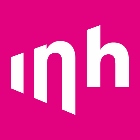 Thema: Entrustable professional activities (EPA's)6 Februari 2020Locatie hogeschool Inholland, Boelelaan 1109, AmsterdamLokaal 2B-04Programma17.00 – 18.00 uur Binnenloop met broodjes en koffie/thee18.00 uur Els Grijmans, teamleider masteropleidingen PA en ANPOpening en informatie over nieuwe ontwikkelingen beroepsgroepen PA en ANP	18.30 uur Inge Pool, werkzaam sinds 1 januari 2020 bij Isala Academie als onderwijskundige medische vervolgopleidingen en als beleidsadviseur verpleegkundig onderwijs.‘Ik maak me sterk voor een meer evidence-based aanpak van werkplekleren. Centrale begrippen zijn: continue professionele ontwikkeling, informeel leren, kwalitatief onderzoek, interprofessioneel leren, leerklimaat’Presentatie over de EPA's: een raamwerk om competenties te beoordelenIn deze presentatie wordt theorie afgewisseld met opdrachten. Hierbij wordt ingegaan op:Wat zijn EPA's?Hoe vertrouw je een professionele activiteit toe?Valkuilen bij het gebruik van EPA’s en hoe ga je daarmee om?20.00 uurAfsluiting 